Приложение 2Занимательная логика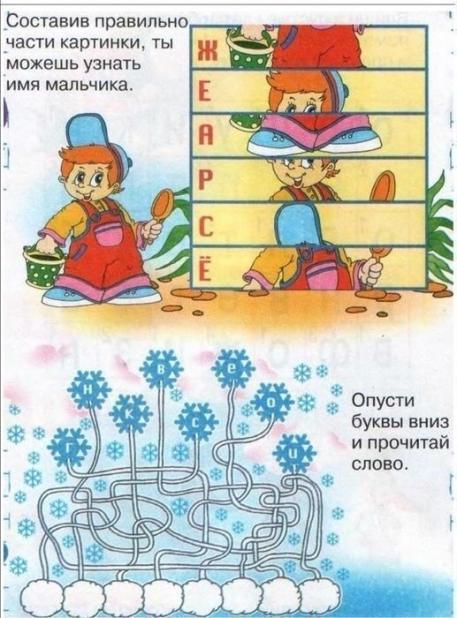 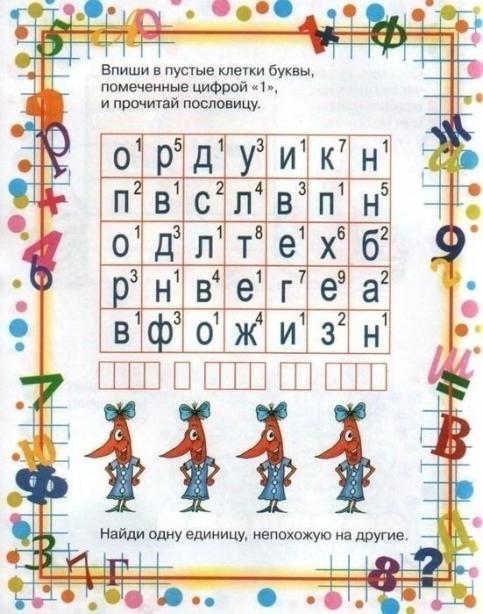 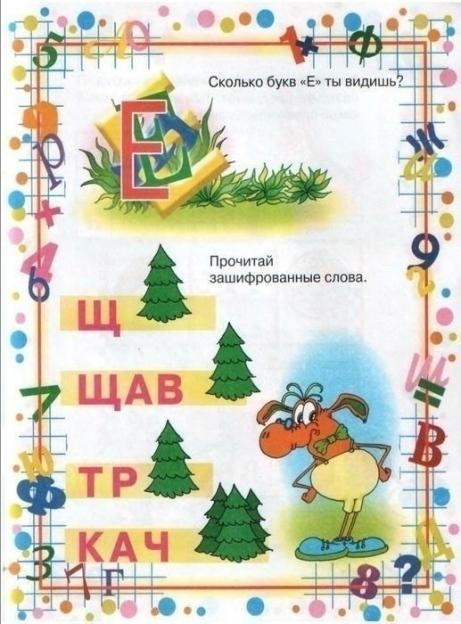 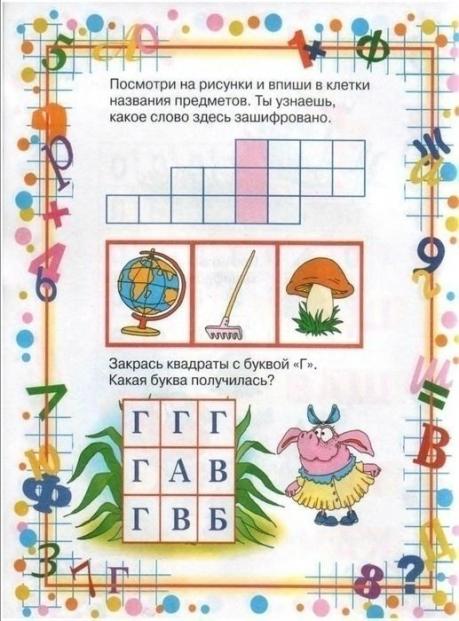 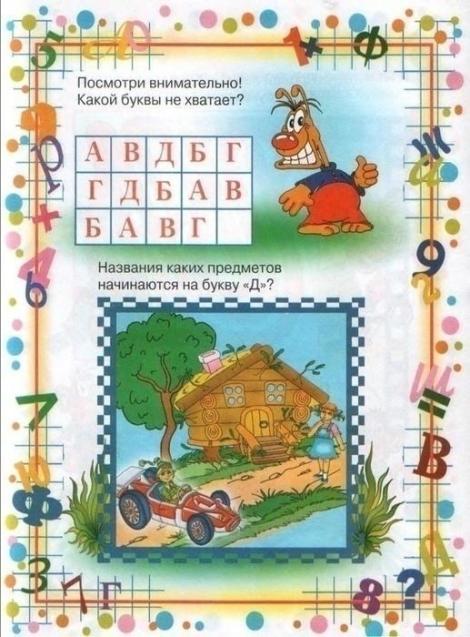 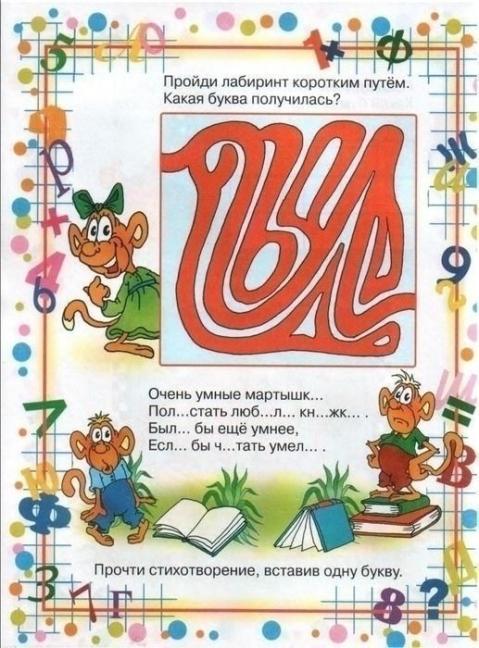 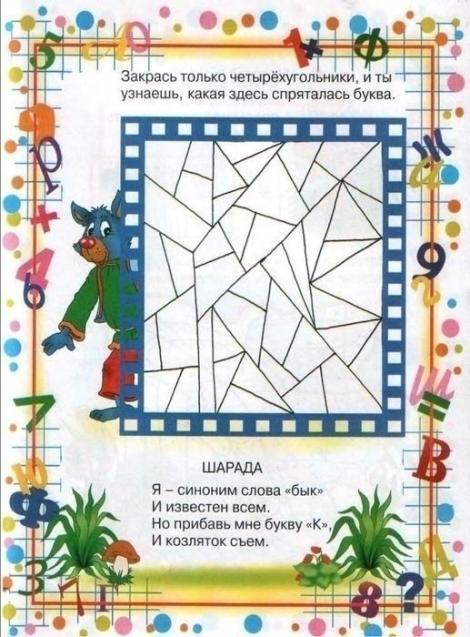 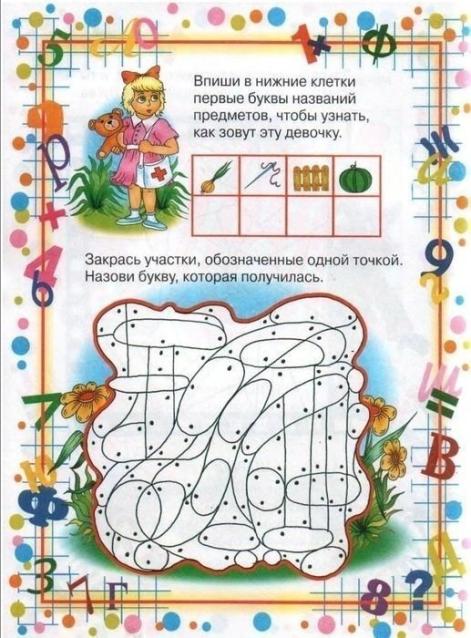 